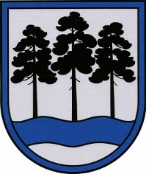 OGRES  NOVADA  PAŠVALDĪBAReģ.Nr.90000024455, Brīvības iela 33, Ogre, Ogres nov., LV-5001tālrunis 65071160, e-pasts: ogredome@ogresnovads.lv, www.ogresnovads.lv PAŠVALDĪBAS DOMES SĒDES PROTOKOLA IZRAKSTS48.Par Ogres novada pašvaldības 2021. gada 16. decembra saistošo noteikumu Nr. 34/2021 “Par apbedīšanas pabalstu” precizēšanuAr Ogres novada pašvaldības domes 2021. gada 16. decembra lēmumu “Par Ogres novada pašvaldības saistošo noteikumu Nr. 34/2021  “Par apbedīšanas pabalstu” pieņemšanu” tika pieņemti Ogres novada pašvaldības saistošie noteikumi Nr. 34/2021 “Par apbedīšanas pabalstu” (turpmāk – Saistošie noteikumi). Likuma “Par pašvaldībām” 45. panta otrā daļa nosaka, ka dome saistošos noteikumus un to paskaidrojuma rakstu triju darba dienu laikā pēc to parakstīšanas rakstveidā un elektroniskā veidā nosūta atzinuma sniegšanai Vides aizsardzības un reģionālās attīstības ministrijai (turpmāk - VARAM). Šā panta ceturtā daļa nosaka, ja saņemts VARAM atzinums, kurā pamatots saistošo noteikumu vai to daļas prettiesiskums, pašvaldības dome precizē saistošos noteikumus atbilstoši atzinumā norādītajam un publicē precizētos saistošos noteikumus. Ja pašvaldības dome nepiekrīt atzinumam pilnībā vai kādā tā daļā, dome savā lēmumā sniedz atbilstošu pamatojumu, kā arī publicē saistošos noteikumus. Saistošos noteikumus triju darba dienu laikā pēc to parakstīšanas rakstveidā un elektroniskā veidā nosūta VARAM.Ogres novada pašvaldība 2021. gada 31. decembrī saņēma VARAM 2021. gada 30. decembra elektroniskā pasta vēstuli Nr. 1-18/11286 “Par saistošajiem noteikumiem Nr. 34/2021” (pašvaldībā reģistrēts ar Nr. 2-4.3/5), kurā sniedza pozitīvu atzinumu par Saistošajiem noteikumiem, kā arī izteica lūgumu papildināt 6.1.apakšpunktu.Ar Ogres novada pašvaldības domes 2022. gada 20. janvāra lēmumu “Par Ogres novada pašvaldības 2021. gada 16. decembra saistošo noteikumu Nr. 34/2021 “Par apbedīšanas pabalstu” precizēšanu”, VARAM norāde tika ņemta vērā.Konstatējot redakcionālās nepilnības, Ogres novada pašvaldība precizē Saistošos noteikumus, novēršot Saistošo noteikumu punktu numerācijas neatbilstību. Pamatojoties uz likuma “Par pašvaldībām” 45. panta ceturto daļu,balsojot: ar 22 balsīm "Par" (Andris Krauja, Artūrs Mangulis, Atvars Lakstīgala, Dace Kļaviņa, Dace Māliņa, Dace Nikolaisone, Dainis Širovs, Dzirkstīte Žindiga, Edgars Gribusts, Egils Helmanis, Gints Sīviņš, Ilmārs Zemnieks, Indulis Trapiņš, Jānis Iklāvs, Jānis Kaijaks, Jānis Lūsis, Jānis Siliņš, Linards Liberts, Mariss Martinsons, Pāvels Kotāns, Raivis Ūzuls, Valentīns Špēlis), "Pret" – nav, "Atturas" – nav,Ogres novada pašvaldības dome NOLEMJ:Precizēt Ogres novada pašvaldības 2021. gada 16. decembra saistošos noteikumus Nr. 34/2021 “Par apbedīšanas pabalstu” (turpmāk – Noteikumi), izsakot tos jaunā redakcijā (pielikumā uz 2 lapām). Ogres novada pašvaldības centrālās administrācijas Juridiskajai nodaļai triju darba dienu laikā pēc lēmuma pieņemšanas rakstveidā un elektroniskā veidā nosūtīt to Vides aizsardzības un reģionālās attīstības ministrijai (turpmāk – VARAM) zināšanai.Ogres novada pašvaldības centrālās administrācijas Komunikācijas nodaļai pēc Noteikumu spēkā stāšanās publicēt Noteikumus Pašvaldības mājas lapā internetā.Ogres novada pašvaldības centrālās administrācijas Kancelejai pēc Noteikumu spēkā stāšanās nodrošināt Noteikumu brīvu pieeju Ogres novada pašvaldības ēkā.Ogres novada pašvaldības pilsētu un pagastu pārvalžu vadītājiem pēc Noteikumu spēkā stāšanās nodrošināt Noteikumu brīvu pieeju  pašvaldības pilsētu un pagastu pārvaldēs.Kontroli par lēmuma izpildi uzdot pašvaldības izpilddirektoram.(Sēdes vadītāja, domes priekšsēdētāja E.Helmaņa paraksts)Ogrē, Brīvības ielā 33Nr.22022. gada 27. janvārī